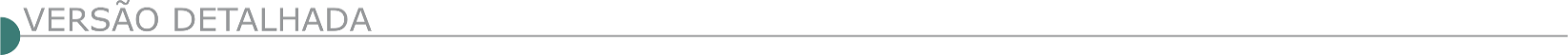 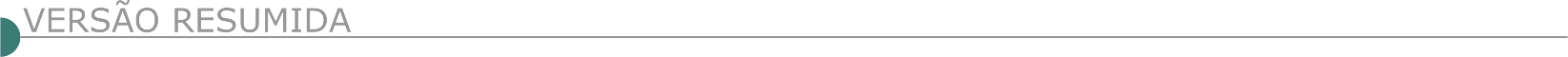 ESTADO DE MINAS GERAISCOMPANHIA ENERGÉTICA DE MINAS GERAIS – CEMIG GERÊNCIA DE COMPRAS DE MATERIAIS E SERVIÇOS AVISOS DE EDITAL PREGÃO ELETRÔNICO - REGISTRO DE PREÇOS 500-H17125. Objeto: Futura e eventual contratação dos serviços de reformas, manutenções e ampliações em estruturas civis de usinas, PCHs, escritórios, bases operativas, parques eólicos e demais instalações da CONTRATANTE. Edital e demais informações: http://compras.cemig.com.br. BOM JESUS DA PENHA PREFEITURA MUNICIPAL - PRC 18/2023 - TOMADA DE PREÇOS 01/2023 Objeto: Contratação de empresa especializada para a execução de serviço de operação tapa buraco em C.B.U.Q (Concreto betuminoso usinado a quente), incluindo limpeza, usinagem, transporte e aplicação da massa asfáltica em diver- sas vias públicas do município de Bom Jesus da Penha/MG. Realização do certame: 07/02/2023, protocolo até 08:30min. Abertura dos enve- lopes, no mesmo dia, às 08h30min, na sala de licitações. O Edital na integra deverá ser retirado na sede da Prefeitura Municipal, no horá- rio das 08:00h as 17:00 h ou no site www.bomjesusdapenha.mg.gov.br. Telefone para contato (035) 3563-1208.CAMPO BELO PREFEITURA MUNICIPAL CONCORRÊNCIA PÚBLICA N.º 001/2023 O município de Campo Belo/MG, através da Comissão Permanente de Licitação, torna público para conhecimento dos interessados que se encontra aberta Licitação, na modalidade Concorrência Pública n.º 001/2023, para contratação de empresa para prestação de serviços de mão de obra com fornecimento de materiais para construção do remanescente da Creche Escolar - Projeto Padrão FNDE - Tipo 2 – Bairro Jardim Marieta. s envelopes deverão ser entregues no dia 23/02/2023 até às 13:00 horas na sala de reuniões da Comissão Permanente de Licitação da Prefeitura Municipal. O Edital completo estará disponível no site: campobelo.atende.net e no Setor de Licitações da Prefeitura na Rua Tiradentes, n.º 491, Centro, Campo Belo/MG; Tel.: (35) 3831- 7914. CIPOTÂNEA PREFEITURA MUNICIPAL AVISO DE LICITAÇÃO DO PROCESSO Nº. 003/2023 TOMADA DE PREÇOS Nº. 001/2023Data de Realização da Sessão: 02/02/2023 às 09:00 Horas. A PREFEITURA MUNICIPAL DE CIPOTÂNEA torna públicoque fará realizar licitação na modalidade TOMADA DE PREÇOS, destinada à Contratação de Empresa para Execução de Pavimentação Asfáltica na Rua Manoel Freitas de Carvalho-Cipotânea/MG, conforme planilha orçamentária e documentos de engenharia anexos ao Edital, em atendimento às necessidades da Secretaria Municipal de Obras e Urbanismo. Esta licitação reger-se-á pelas disposições legais pertinentes, bem como pela Lei Nº. 8.666/93. O Edital completo encontra-se à disposição dos interessados para aquisição no Setor de Licitações do Município, situado na Rua Francisca Pedrosa, nº. 13, Centro, Cipotânea/MG, CEP 36.265-000, onde serão prestadas as informações e esclarecimentos que se fizerem necessárias aos licitantes. CONGONHAS DO NORTE PREFEITURA MUNICIPAL -  AVISO DE LICITAÇÃO - TOMADA DE PREÇOS N° 001/2023 A Prefeitura Municipal de Congonhas do Norte/MG torna público, que realizará no dia 09/02/2023, às 09:00 horas, licitação na modalidade Tomada de Preços n° 001/2023. OBJETO: Contratação de empresa especializada para execução de obra de pavimentação de ruas em vias públicas (Projeto Paulo Amâncio 1) em parceria da Prefeitura Municipal de Congonhas do Norte com o Ministério do Desenvolvimento Regional-MDR, através do Contrato de Repasse MDR 920252/2021- conforme solicitação do Diretor Municipal de Obras. Maiores informações serão prestados de segunda a sexta-feira, de 08:00 às 16:00 horas em sua sede, à Rua João Moreira, n° 22 – Centro, Congonhas do Norte ou pelo Tel.: (0xx31) 9.8415-1297) ou e-mail: licitação@congonhasdonorte.mg.gov.br.MANHUAÇU PREFEITURA MUNICIPAL TOMADA DE PREÇO Nº. 03/2023 Torna público que se fará realizar abertura de licitação na modalidade Tomada de Preço nº 03/2023”, do tipo Menor Preço, julgamento pelo Menor Valor Global, sob Regime de Execução por Empreitada nos Preços Unitários, cujo objeto é a Contratação de Empresa do Ramo da Engenharia Civil para Execução da Obra de Reforma da Quadra do Bairro Engenho da Serra, neste Município. Sessão dia 06/02/2023 às 13hs30min (protocolo dos envelopes, conforme edital).MORRO DO PILAR PREFEITURA MUNICIPAL - RETIFICAÇÃO DA TOMADA DE PREÇOS 005-2023Torna público para conhecimento dos interessados a retificação da Tomada de Preços 005-2023. Cujo objetivo é objeto é a contratação de empresa especializada para execução de obra de pavimentação em bloquetes sextavados de concreto e com face superior plana, com dimensões aproximadas de 25 cm X 25 cm X 8 cm, de modo que 17 (dezessete) bloquetes perfaçam 1 m2, da Rua Principal do Bairro Usina (Trecho 03 e 04), com fornecimento de materiais, conforme o projeto executivo, memorial descritivo. Onde se lê Data de abertura 19/01/2023 as 09:00 leia se abertura 07/02/2023 as 09:00. As informações poderão ser prestadas pelo telefone (31) 38665249 ou através do e-mail: licitacao@morrodopilar.mg.gov.br. PREFEITURA MUNICIPAL DE PIRAPORA - Pregão Eletrônico Nº 44/2022 Objeto: Pregão Eletrônico - Registro de preços para prestação de serviços de manutenção corretiva de diversas vias no município de Pirapora/MG, com utilização de concreto betuminoso usinado a quente - CBUQ
Edital a partir de: 17/01/2023 das 08:00 às 17:59 Hs - Endereço: R. Art.nascimento 274 Centro - Pirapora (MG) - Entrega da Proposta:  a partir de 17/01/2023 às 08:00Hs - Abertura da Proposta:  em 31/01/2023 às 09:00Hs, no endereço: www.compras.gov.br.PORTEIRINHA PREFEITURA MUNICIPAL AVISO DE LICITAÇÃO - PREGÃO ELETRÔNICO Nº. 04/2023 Menor Preço Lote: Objeto: Prestação de serviços para instalação de painel solar, câmeras de monitoramento e internet, com fornecimento de materiais e mão de obra, em pontos diversos de vias públicas do Município de Porteirinha. Recebimento da (s) proposta (s): 17/01/2023 às 09:30h até 27/01/2023 às 09:30h. Abertura da (s) proposta (s): 27/01/2023 às 10:00h. Início da sessão de disputa de preços: 27/01/2023 às 10:10h. Local: Solução de Compras Públicas VA BID no sítio https://vasistemas.com.br/. Edital disponível no www.porteirinha.mg.gov.br. Informações pelo fone (38) 3831-1297 ou e-mail: licitacao@porteirinha.mg.gov.br. RIBEIRÃO DAS NEVES PREFEITURA MUNICIPAL CONCORRÊNCIA 115/2022 Torna público que se encontra disponível no site www.ribeiraodasneves.mg.gov.br, o edital da Concorrência 115/2022, cujo objeto consiste na cont. de emp. esp. na prest. de serv. de const. de passeios na av. Paranaíba no bairro santa margarida no Município de Ribeirão das Neves. A data para realização de sessão será dia 02/03/2023 às 09:00 hrs. RIO PARANAÍBA PREFEITURA MUNICIPAL CONCORRÊNCIA Nº 001/2023 FMSObjeto: Contratação de empresa de engenharia e/ou arquitetura especializada na execução de serviços para a Execução e implantação da Estação de Tratamento de Esgoto – ETE, construção da rede de emissário de esgoto e Estação Elevatória de Esgoto – EEE. Abertura: 17/02/2023 às 13 horas. Maiores informações podem ser obtidas através do e-mail licitacao@rioparanaiba.mg.gov.br. SAPUCAÍ-MIRIM PREFEITURA MUNICIPAL LICITAÇÃO TOMADA DE PREÇO Nº 001/2023 Torna público abertura do Processo Licitatório nº 001/2023, Tomada de Preços nº 001/2023 que fará realizar no dia 31/01/2023,às 09h00min, na sala de licitações da Prefeitura Municipal, sito a Rua Vasco Gusmão Martins, nº 108, Centro, Sapucaí-Mirim – MG. Objeto: Contratação de empresa para execução de 1.152,00 m² de calçamento em blocos hexagonais de concreto, meio fio e sarjeta na Estrada Municipal José de Paiva e Silva Bairro Ponte Nova, no município de Sapucaí-Mirim/MG.. Edital e maiores informações: Fone (35) 3655-1005 ou no endereço supramencionado/Site www.sapucaimirim.mg.gov.br. SÃO GONÇALO DO ABAETÉ PREFEITURA MUNICIPAL - PROCESSO LICITATÓRIO Nº 005/2023 – TOMADA DE PREÇOS Nº 001/2023Objeto: Contratação de empresa para execução de reforma da Praça João Batista Porto (iluminação), abertura dia 03/02/2023 às 08:00hs.SÃO JOSÉ DO JACURI PREFEITURA MUNICIPAL - AVISO DE LICITAÇÃO PAL Nº 08/2023 TOMADA DE PREÇO Nº 04/2023 Objeto: Contratação de empresa do ramo de engenharia ou arquitetura e urbanismo para execução recapeamento asfáltico pré-misturado a frio – PMF, Morro da Bucaina Recurso Vale Lei Estadual nº 23.830/2021, em atendimento à Secretaria Mun. de Obras, conforme especificações no Edital e Anexos, exercício 2022. Tipo menor preço global.Data da Abertura:02/02/2023 às 09:00hs.Inf. (33)34331314licitaja@hotmail. com.br, edital e anexoshttps:// www.transparencia.saojosedojacuri.mg.gov.br/licitacoes/. SAPUCAÍ-MIRIM PREFEITURA MUNICIPAL LICITAÇÃO TOMADA DE PREÇO Nº 001/2023 Torna público abertura do Processo Licitatório nº 001/2023, Tomada de Preços nº 001/2023 que fará realizar no dia 31/01/2023,às 09h00min, na sala de licitações da Prefeitura Municipal, sito a Rua Vasco Gusmão Martins, nº 108, Centro, Sapucaí-Mirim – MG. Objeto: Contratação de empresa para execução de 1.152,00 m² de calçamento em blocos hexagonais de concreto, meio fio e sarjeta na Estrada Municipal José de Paiva e Silva Bairro Ponte Nova, no município de Sapucaí-Mirim/MG.. Edital e maiores informações: Fone (35) 3655-1005 ou no endereço supramencionado/Site www.sapucaimirim.mg.gov.br. TOLEDO PREFEITURA MUNICIPAL CONCORRÊNCIA Nº 002/2023 O Município de Toledo/MG, através da Comissão Permanente de Licitações, torna público que fará realizar às 14h00min do dia 17/02/2023, em sua Sede, Rua Papa João Paulo II, 870, Jd do Lago, Toledo/MG, a habilitação para o Processo Licitatório nº 004/2023, modalidade Concorrência nº 002/2023, Edital nº 002/2023. Objeto: Contratação de Pessoa Jurídica do ramo de construção civil para a finalização e acabamento da quadra esportiva no Bairro dos ereiras conforme detalhamento anexo ao Edital. O Edital está à disposição dos interessados no local acima mencionado. Mais informações pelo telefone: (35) 3436-1144, com Marcella L. G. Lopes - Presidente C. M. L. Toledo/MG, 12/01/2023. PREFEITURA MUNICIPAL DE UBERLÂNDIA - AVISO DE LICITAÇÃO RDC ELETRÔNICO Nº 893/2022 CRITÉRIO DE JULGAMENTO “MAIOR DESCONTO” PREFEITURA MUNICIPAL DE UBERLÂNDIA – SECRETARIA MUNICIPAL DE OBRAS – por meio da DIRETORIA DE COMPRAS - Fará realizar licitação supramencionada - Objeto: Contratação de empresa especializada  em obras de engenharia para execução de obras de recapeamento asfáltico de vias urbanas no bairro Canaã, em Uberlândia/ MG. Os documentos que integram o edital serão disponibilizados somente no site de licitações da Prefeitura Municipal de Uberlândia, no endereço eletrônico www.uberlandia.mg.gov.br e no Comprasnet https://www.gov.br/compras/pt-br - CÓDIGO UASG: 926922. A sessão pública na Internet para recebimento das Propostas estará aberta até as 09:00 horas do dia 13/02/2023, no endereço https://www.gov.br/compras/pt-br.  ESTADO DA BAHIAPREFEITURA MUNICIPAL DE JANDAÍRA AVISO DE LICITAÇÃO CONCORRÊNCIA PÚBLICA Nº 1/2022 O PREGOEIRO torna público aos interessados que realizará licitação na modalidade CONCORRÊNCIA PÚBLICA n° 001/2023, Processo Administrativo: 007/2023, Tipo: MENOR PREÇO GLOBAL. Objeto: Contratação de empresa especializada em serviços de pavimentação urbana em ruas do Município de Jandaíra em sua sede e povoados. SESSÃO DE ABERTURA: às 09 horas do dia 16/02/2023, Os interessados poderão obter o Edital no endereço eletrônico oficial da licitação - https://www.jandaira.ba.gov.br/licitacoes/ ou na Prefeitura Municipal de Jandaíra - BA, na sala da Comissão Permanente de Licitação, das 08h00min às 12h00min.ESTADO DO ESPÍRITO SANTOPREFEITURA MUNICIPAL DE SANTA TERESA AVISO DE LICITAÇÃO CONCORRÊNCIA PÚBLICA Nº 1/2023 OBJETO: Contratação de empresa especializada para execução de obras e serviços de engenharia, com fornecimento de material, objetivando à drenagem e pavimentação asfáltica em diversas ruas no Município de Santa Teresa-ES. RECEBIMENTO DAS PROPOSTAS: 9h do dia 16/02/2023. LOCAL: Prefeitura Municipal de Santa Teresa - Rua Darly Nerty Vervloet, 446 - Centro, Santa Teresa - ES. Contato para informações adicionais: Tel./Fax: (27) 3259 - 3853 E-mail:licitacao@santateresa.es.gov.br Site: www.santateresa.es.gov.br.ESTADO DE GOÍASPREFEITURA MUNICIPAL DE CATALÃO AVISO DE LICITAÇÃO CONCORRÊNCIA Nº 1/2023 Torna público, para conhecimento de todos interessados que, em cumprimento aos preceitos contidos na Lei Federal nº 8.666/93 e suas alterações posteriores, realizará no dia 24/02/2023, às 09h00min, a licitação do edital em epígrafe, cujo objeto é a contratação de serviços para execução da reforma e ampliação da Estação de Tratamento de Água - ETA, no município de Catalão, nos termos do Edital, e seus anexos, que poderá ser obtido no site www.catalao.go.gov.br. Dúvidas e/ou informações serão esclarecidas através do endereço eletrônico licitacao@catalao.go.gov.br ou na sede da Prefeitura, nos dias normais de expediente, das 08:00 às 11:00hs e das 13:00 às 16:00hs, localizada na Rua Nassin Agel nº. 505 - Centro.ESTAAO DO MATO GROSSOPREFEITURA MUNICIPAL DE CAMPO GRANDE SECRETARIA MUNICIPAL DE SERVIÇOS E OBRAS AVISO DE ALTERAÇÃO CONCORRÊNCIA Nº 43/2022 O Município de Campo Grande, Estado de Mato Grosso do Sul, por intermédio da Secretaria-Executiva de Compras Governamentais - SECOMP, torna público o primeiro adendo ao edital da licitação abaixo: CONCORRÊNCIA Nº: 043/2022 PROCESSO ADMINISTRATIVO Nº: 139.527/2021-40 OBJETO: CONTRATAÇÃO DE EMPRESA ESPECIALIZADA PARA EXECUÇÃO DE INFRAESTRUTURA URBANA - PAVIMENTAÇÃO ASFÁLTICA E DRENAGEM DE ÁGUAS PLUVIAIS - JARDIM NASHIVILLE (LOTE 01), NORTH PARK (LOTE 02) E PORTAL CAIOBÁ II (LOTE 03), NO MUNICÍPIO DE CAMPO GRANDE - MS ÓRGÃO REQUISITANTE: Secretaria Municipal De Infraestrutura E Serviços Públicos - SISEP RECEBIMENTO DOS ENVELOPES: A documentação de habilitação e a proposta deverão ser entregues até às 09h00min do dia 16 de janeiro de 2023 LOCAL: Sala de reuniões da Secretaria-Executiva de Compras Governamentais, situada na Avenida Afonso Pena, nº 3.297, Paço Municipal, Térreo, em Campo Grande - MS ENDEREÇO ELETRÔNICO: A íntegra do edital e do primeiro adendo poderá ser obtida no portal da transparência: http://transparencia.campogrande.ms.gov.br/licitacoes/.ESTADO DO PARANÁPREFEITURA MUNICIPAL DE LOANDA AVISO DE LICITAÇÃO CONCORRÊNCIA Nº 1/2023-PML OBJETO: O presente Edital tem por objeto a contratação de empresa, para executar sob regime de empreitada por preço global, do tipo menor preço, a preços fixos e sem reajuste, da seguinte obra: PAVIMENTAÇÃO ASFÁLTICA, NAS VIAS URBANAS DO MUNICIPIO DE LOANDA, conforme Contratos de Repasse nº.913911/2021/MDR/CAIXA, nº921703/2021/MDR/CAIXA e nº912541/2021/MDR/CAIXA. Os serviços deverão ser executados de acordo com os projetos, planilhas orçamentárias, especificações técnicas, memoriais descritivos, e demais peças e documentos que são parte integrante do presente Ed i t a l ABERTURA: as 09:00 horas do dia 23 de fevereiro de 2023, ou na mesma hora do primeiro dia útil subseqüente, na hipótese de não haver expediente nesta data. VALOR MÁXIMO DA LICITAÇÃO: R$ 3.560.139,07 (três milhões, quinhentos e sessenta mil, cento e trinta e nove reais e sete centavos). INFORMAÇÕES: Os interessados deverão retirar o edital na sala de licitações da Prefeitura Municipal de Loanda, pelo e-mail licitacao_loanda@hotmail.com ou pelo site do Município www.loanda.pr.gov.br, demais informações pelo telefone 0XX44-3425-8400.PREFEITURA MUNICIPAL NOVA ESPERANÇA AVISO DE LICITAÇÃO CONCORRÊNCIA Nº 22/2022-PMNE REPETIÇÃO O Município de Nova Esperança, Estado do Paraná, torna público para conhecimento dos interessados, que fará realizar Licitação na modalidade Concorrência nº. 022/2022-PMNE, do tipo Menor Preço, e regime de execução EMPREITADA POR PREÇO GLOBAL. Do Objeto: Contratação de empresa especializada do ramo de engenharia para construção e reconstrução de rede de galerias de águas pluviais, 1º etapa, com elementos de bocas de lobo, emissários e dissipadores e reconstrução de pavimento, em diversos locais, localizado no município de Nova Esperança - PR.Do recebimento e abertura dos envelopes: Os envelopes serão recebidos até as 08h45min, do dia 17 de fevereiro de 2023, sendo que sessão pública para abertura e julgamento será no mesmo dia, às 09 horas, na sala de reuniões da Prefeitura Municipal. Mais informações do Edital poderão ser obtidas na Unidade de Compras e Licitações, no horário de expediente, de segunda a sexta feira, das 08h às 11h30min, e das 13h30min às 17h, na Avenida Rocha Pombo, 1453, telefone (44-3252 4545) - "email" licitacao@novaesperanca.pr.gov.br.ESTADO DE PERNAMBUCOPREFEITURA MUNICIPAL DE RECIFE AUTARQUIA DE URBANIZAÇÃO DO RECIFE AVISO DE LICITAÇÃO CONCORRÊNCIA Nº 1/2023 - CPL/URB RECIFE PROCESSO LICITATÓRIO Nº. 001/2023 - CONCORRÊNCIA Nº. 001/2023 - CPL/URB RECIFE. Objeto: Contratação de Empresa de Engenharia Especializada para Gerenciamento e Supervisão da Execução das seguintes Obras: Binário da Jean Emile Favre, Ponte Areias - Imbiribeira, Parque das Graças (Requalificação da Av. Beira-Rio entre as Pontes da Torre e da Capunga), Canal Ibiporã, Obras de Mitigação do Projeto Novo Recife (Sistema Viário e Parque Linear), Canal do Guarulhos e Sistema Viário do Monteiro, na Cidade do Recife/PE. Valor Máximo Aceitável: R$ 11.584.654,02. Data e hora limites para recepção dos envelopes: 28/02/2023 às 10:00 horas, data e hora para realização de sessão por videoconferência, via plataforma Google Meet: 28/02/2023 às 14:00 horas, a ser realizada e transmitida da sala da CPL/URB Recife, sita à Av. Oliveira Lima, Nº. 867, Boa Vista - Recife/PE - CEP: 50050-390. O Edital está disponível no endereço eletrônico:  www.recife.pe.gov.br/portalcompras/app/ConsAvisosPesquisar.php, ou na sala da CPL, em dias úteis e de funcionamento, no horário de 8:00 às 12:00 horas, mediante a entrega de 01 (um) DVD virgem ou outro tipo de mídia ou, ainda, através do e-mail: cplurb@recife.pe.gov.br, solicitando o Comprovante de Recebimento, que deverá ser preenchido, assinado e encaminhado via e-mail, para o recebimento do Edital Completo. Informações na sala da CPL ou no telefone: 81 3355-5081 / 5079, das 8:00 às 12:00 horas ou através do e-mail: cplurb@recife.pe.gov.br.ESTADO DO RIO GRANDE DO SULPREFEITURA MUNICIPAL DE PELOTAS AVISO DE LICITAÇÃO CONCORRÊNCIA Nº 11/2022 CONCORRÊNCIA PÚBLICA 11/2022 (REQUALIFICAÇÃO DAS AVENIDAS FERREIRA VIANA E FRANCISCO CARUCCIO) – SEPLAGOBJETO: Contratação de empresa para execução de obras de requalificação das Avenidas Ferreira Viana e Francisco Caruccio, contemplando pavimentação em CBUQ, drenagem, ciclofaixa e sinalização horizontal e vertical, no município de Pelotas/RS. DATA E HORA DA ABERTURA: 17 de fevereiro do ano de 2023, às 10:30hs. LOCAL: Secretaria de Planejamento e Gestão (SEPLAG), sito à Rua Menna Barreto, 752, Areal, CEP 96077-640, Pelotas/RS. EDITAL: www.pelotas.com.br. INFORMAÇÕES: seplag.licitacoes@gmail.com ou (53) 3227-1513, entre 08hs e 14hs. O edital estará disponível em até 30 dias antes da abertura dos envelopes de habilitação, conforme Lei Federal 8.666/93.ESTADO DO RIO DE JANEIROPREFEITURA MUNICIPAL DE ITAGUAÍ -CONCORRÊNCIA PÚBLICA Nº 3/2022 (P.A .12260/2022) Objeto resumido: O objeto da presente licitação é a CONTRATAÇÃO DE EMPRESA DE ENGENHARIA ESPECIALIZADA PARA EXECUTAR OBRAS DE MACRODRENAGEM DE INTERLIGAÇÃO DO CANAL DA DEZOITO AO RIO CAÇÃO, NO MUNICÍPIO DE ITAGUAÍ-RJ para atender as demandas da Secretaria de Obras e Urbanismo, por um período de 12 (doze) meses, conforme especificado no edital e seus anexos. Condições e local para a retirada do edital: trazer 2 (duas) resmas de papel A4 e o carimbo da empresa, junto à SELIC, nas dependências da P. M. I., com sede na Rua General Bocaiúva, n° 636, Centro - Itaguaí - RJ, de segunda a sexta de 10 às 16 horas ou no site da Prefeitura (http://www.itaguai.rj.gov.br). Data e hora da realização: Adiado do dia 13 de janeiro de 2023, às 10:00 horas, para o dia 15 de fevereiro de 2023, às 10:00 horas. Motivo: ajustes no edital.PORTEIRINHA PREFEITURA MUNICIPAL AVISO DE LICITAÇÃO - PREGÃO ELETRÔNICO Nº. 04/2023 Menor Preço Lote: Objeto: Prestação de serviços para instalação de painel solar, câmeras de monitoramento e internet, com fornecimento de materiais e mão de obra, em pontos diversos de vias públicas do Município de Porteirinha. Recebimento da (s) proposta (s): 17/01/2023 às 09:30h até 27/01/2023 às 09:30h. Abertura da (s) proposta (s): 27/01/2023 às 10:00h. Início da sessão de disputa de preços: 27/01/2023 às 10:10h. Local: Solução de Compras Públicas VA BID no sítio https://vasistemas.com.br/. Edital disponível no www.porteirinha.mg.gov.br. Informações pelo fone (38) 3831-1297 ou e-mail: licitacao@porteirinha.mg.gov.br.ESTADO DE SÃO PAULO PREFEITURA MUNICIPAL DE RIBEIRÃO PRETO SECRETARIA MUNICIPAL DE ADMINISTRAÇÃO AVISO DE LICITAÇÃO CONCORRÊNCIA Nº 14/2022 PROCESSO ADMINISTRATIVO Nº 162188/2022 OBJETO: Contratação de empresa especializada para implantação do Corredor de Ônibus na Avenida Costábile Romano e Ciclovia na Avenida Maurílio Biagi no município de Ribeirão Preto, conforme descrito em edital e anexos. Orçamento Estimativo Total: R$ 39.156.320,95 (trinta e nove milhões, cento e cinquenta e seis mil, trezentos e vinte reais e noventa e cinco centavos). Visita Técnica (facultativa) até o dia: 15/02/2023. PRAZO LIMITE PARA ENTREGA DOS ENVELOPES: até às 08:45h do dia 16/02/2023. ABERTURA: Dia 16/02/2023 a partir das 09:00h. Local e horário para retirada do Edital: Departamento de Materiais e Licitações - Divisão de Licitação - Rua Jacira nº 50 - Jardim Macedo, das 8h às 17h (a custo zero - gratuito); ou (na íntegra) através do site www.ribeiraopreto.sp.gov.br.- PATROCÍNIO INSTITUCIONAL-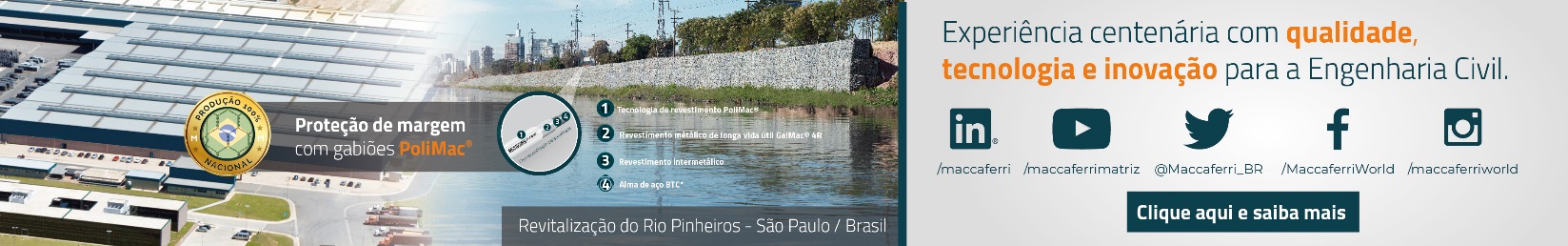 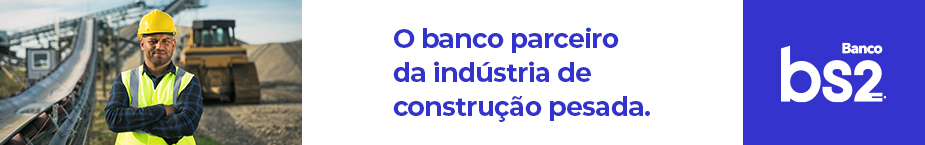 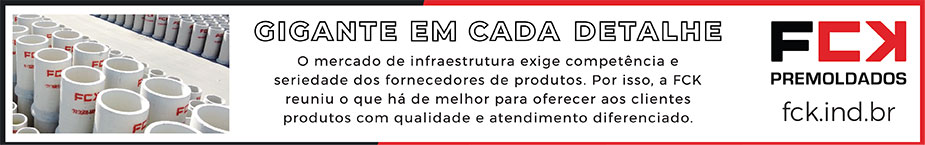 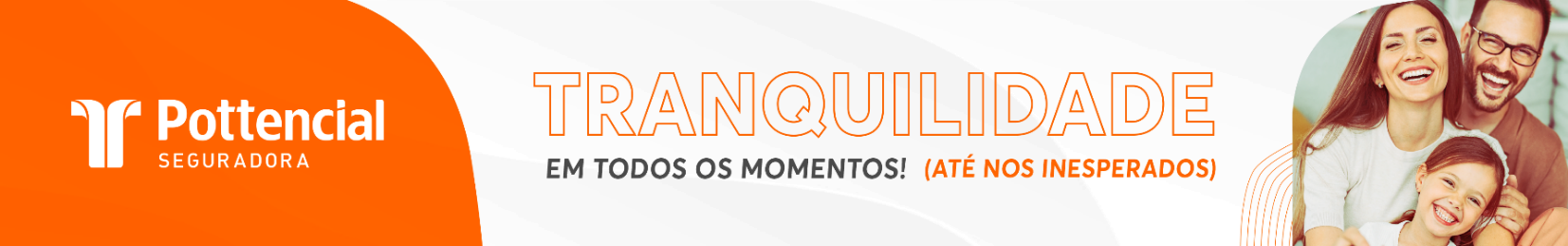 - PUBLICIDADE -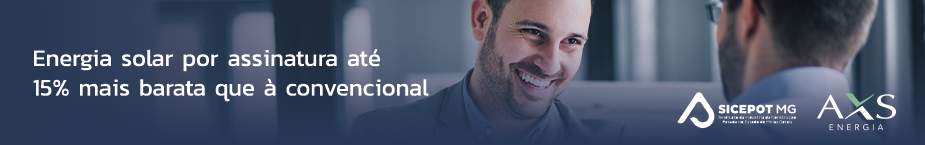 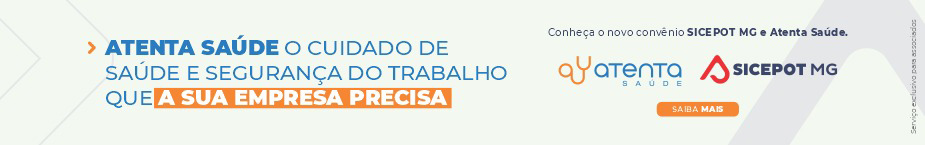 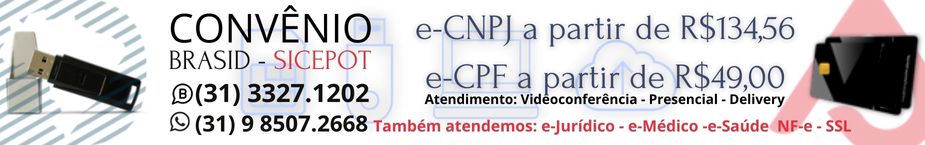 ÓRGÃO LICITANTE: - TRIBUNAL DE JUSTIÇA DO ESTADO DE MGÓRGÃO LICITANTE: - TRIBUNAL DE JUSTIÇA DO ESTADO DE MGEDITAL: TOMADA DE PREÇOS
 - EDITAL Nº 006/2023 - PUBLICADO - TJMG/SUP-ADM/DIRSEP/GECOMP/COALIEDITAL: TOMADA DE PREÇOS
 - EDITAL Nº 006/2023 - PUBLICADO - TJMG/SUP-ADM/DIRSEP/GECOMP/COALIEDITAL: TOMADA DE PREÇOS
 - EDITAL Nº 006/2023 - PUBLICADO - TJMG/SUP-ADM/DIRSEP/GECOMP/COALIEndereço: Rua Gonçalves Dias, 1260 – Funcionários – Belo Horizonte/MG.Informações: Telefone: (31) 3249-8033 e 3249-8034. E-mail licit@tjmg.jus.br. Endereço: Rua Gonçalves Dias, 1260 – Funcionários – Belo Horizonte/MG.Informações: Telefone: (31) 3249-8033 e 3249-8034. E-mail licit@tjmg.jus.br. Endereço: Rua Gonçalves Dias, 1260 – Funcionários – Belo Horizonte/MG.Informações: Telefone: (31) 3249-8033 e 3249-8034. E-mail licit@tjmg.jus.br. Endereço: Rua Gonçalves Dias, 1260 – Funcionários – Belo Horizonte/MG.Informações: Telefone: (31) 3249-8033 e 3249-8034. E-mail licit@tjmg.jus.br. Endereço: Rua Gonçalves Dias, 1260 – Funcionários – Belo Horizonte/MG.Informações: Telefone: (31) 3249-8033 e 3249-8034. E-mail licit@tjmg.jus.br. DATAS:DATAS:DATAS:VALORESVALORESVALORESVALORESVALORESValor Estimado da ObraCapital SocialCapital SocialGarantia de PropostaValor do EditalR$ 409.239,86R$ -R$ -R$ -R$ -CAPACIDADE TÉCNICA: Estrutura em concreto armado moldado “in loco” para reforço estrutural em edificações .CAPACIDADE TÉCNICA: Estrutura em concreto armado moldado “in loco” para reforço estrutural em edificações .CAPACIDADE TÉCNICA: Estrutura em concreto armado moldado “in loco” para reforço estrutural em edificações .CAPACIDADE TÉCNICA: Estrutura em concreto armado moldado “in loco” para reforço estrutural em edificações .CAPACIDADE TÉCNICA: Estrutura em concreto armado moldado “in loco” para reforço estrutural em edificações .CAPACIDADE OPERACIONAL: Estrutura em concreto armado moldado “in loco” para reforço estrutural em edificações, com volume mínimo de 10,00m³.CAPACIDADE OPERACIONAL: Estrutura em concreto armado moldado “in loco” para reforço estrutural em edificações, com volume mínimo de 10,00m³.CAPACIDADE OPERACIONAL: Estrutura em concreto armado moldado “in loco” para reforço estrutural em edificações, com volume mínimo de 10,00m³.CAPACIDADE OPERACIONAL: Estrutura em concreto armado moldado “in loco” para reforço estrutural em edificações, com volume mínimo de 10,00m³.CAPACIDADE OPERACIONAL: Estrutura em concreto armado moldado “in loco” para reforço estrutural em edificações, com volume mínimo de 10,00m³. ÍNDICES ECONÔMICOS: 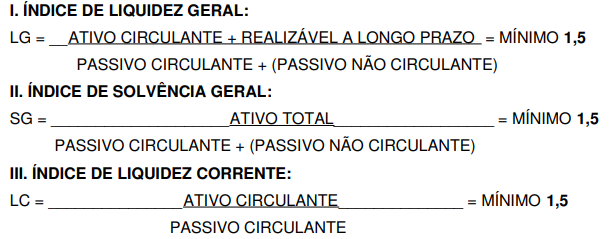  ÍNDICES ECONÔMICOS:  ÍNDICES ECONÔMICOS:  ÍNDICES ECONÔMICOS:  ÍNDICES ECONÔMICOS: OBS.: VISITA TÉCNICA FACULTATIVA 7.1. Será facultado à LICITANTE visitar o local para obter as informações necessárias para a elaboração da Proposta, correndo por sua conta os custos respectivos. 7.2. As visitas deverão ser realizadas em conjunto com representantes do TJMG, no local destinado à obra, no seguinte endereço: Rua Goiás, 253 , Centro, Belo Horizonte – MG, no horário de 12 às 17 horas. 7.3. As visitas deverão ser agendadas previamente junto à Administração do prédio pelo telefone: (31) 3237-1824. 7.4. Caso a visita não seja realizada, entender-se-á que o licitante conhece todas as condições locais para a execução dos serviços objeto desta licitação, não cabendo, portanto, nenhum tipo de alegação sobre as condições e grau de dificuldades existentes como justificativa para se eximirem das obrigações assumidas em decorrência desta Licitação.http://www8.tjmg.gov.br/licitacoes/consulta/consultaLicitacao.jsf;jsessionid=ED3783AF05B2B691E0CE9E3624A40470.portal_node1?anoLicitacao=2023&numeroLicitacao=6 OBS.: VISITA TÉCNICA FACULTATIVA 7.1. Será facultado à LICITANTE visitar o local para obter as informações necessárias para a elaboração da Proposta, correndo por sua conta os custos respectivos. 7.2. As visitas deverão ser realizadas em conjunto com representantes do TJMG, no local destinado à obra, no seguinte endereço: Rua Goiás, 253 , Centro, Belo Horizonte – MG, no horário de 12 às 17 horas. 7.3. As visitas deverão ser agendadas previamente junto à Administração do prédio pelo telefone: (31) 3237-1824. 7.4. Caso a visita não seja realizada, entender-se-á que o licitante conhece todas as condições locais para a execução dos serviços objeto desta licitação, não cabendo, portanto, nenhum tipo de alegação sobre as condições e grau de dificuldades existentes como justificativa para se eximirem das obrigações assumidas em decorrência desta Licitação.http://www8.tjmg.gov.br/licitacoes/consulta/consultaLicitacao.jsf;jsessionid=ED3783AF05B2B691E0CE9E3624A40470.portal_node1?anoLicitacao=2023&numeroLicitacao=6 OBS.: VISITA TÉCNICA FACULTATIVA 7.1. Será facultado à LICITANTE visitar o local para obter as informações necessárias para a elaboração da Proposta, correndo por sua conta os custos respectivos. 7.2. As visitas deverão ser realizadas em conjunto com representantes do TJMG, no local destinado à obra, no seguinte endereço: Rua Goiás, 253 , Centro, Belo Horizonte – MG, no horário de 12 às 17 horas. 7.3. As visitas deverão ser agendadas previamente junto à Administração do prédio pelo telefone: (31) 3237-1824. 7.4. Caso a visita não seja realizada, entender-se-á que o licitante conhece todas as condições locais para a execução dos serviços objeto desta licitação, não cabendo, portanto, nenhum tipo de alegação sobre as condições e grau de dificuldades existentes como justificativa para se eximirem das obrigações assumidas em decorrência desta Licitação.http://www8.tjmg.gov.br/licitacoes/consulta/consultaLicitacao.jsf;jsessionid=ED3783AF05B2B691E0CE9E3624A40470.portal_node1?anoLicitacao=2023&numeroLicitacao=6 OBS.: VISITA TÉCNICA FACULTATIVA 7.1. Será facultado à LICITANTE visitar o local para obter as informações necessárias para a elaboração da Proposta, correndo por sua conta os custos respectivos. 7.2. As visitas deverão ser realizadas em conjunto com representantes do TJMG, no local destinado à obra, no seguinte endereço: Rua Goiás, 253 , Centro, Belo Horizonte – MG, no horário de 12 às 17 horas. 7.3. As visitas deverão ser agendadas previamente junto à Administração do prédio pelo telefone: (31) 3237-1824. 7.4. Caso a visita não seja realizada, entender-se-á que o licitante conhece todas as condições locais para a execução dos serviços objeto desta licitação, não cabendo, portanto, nenhum tipo de alegação sobre as condições e grau de dificuldades existentes como justificativa para se eximirem das obrigações assumidas em decorrência desta Licitação.http://www8.tjmg.gov.br/licitacoes/consulta/consultaLicitacao.jsf;jsessionid=ED3783AF05B2B691E0CE9E3624A40470.portal_node1?anoLicitacao=2023&numeroLicitacao=6 OBS.: VISITA TÉCNICA FACULTATIVA 7.1. Será facultado à LICITANTE visitar o local para obter as informações necessárias para a elaboração da Proposta, correndo por sua conta os custos respectivos. 7.2. As visitas deverão ser realizadas em conjunto com representantes do TJMG, no local destinado à obra, no seguinte endereço: Rua Goiás, 253 , Centro, Belo Horizonte – MG, no horário de 12 às 17 horas. 7.3. As visitas deverão ser agendadas previamente junto à Administração do prédio pelo telefone: (31) 3237-1824. 7.4. Caso a visita não seja realizada, entender-se-á que o licitante conhece todas as condições locais para a execução dos serviços objeto desta licitação, não cabendo, portanto, nenhum tipo de alegação sobre as condições e grau de dificuldades existentes como justificativa para se eximirem das obrigações assumidas em decorrência desta Licitação.http://www8.tjmg.gov.br/licitacoes/consulta/consultaLicitacao.jsf;jsessionid=ED3783AF05B2B691E0CE9E3624A40470.portal_node1?anoLicitacao=2023&numeroLicitacao=6 ÓRGÃO LICITANTE: - TRIBUNAL DE JUSTIÇA DO ESTADO DE MGÓRGÃO LICITANTE: - TRIBUNAL DE JUSTIÇA DO ESTADO DE MGEDITAL: TOMADA DE PREÇOS EDITAL Nº 007/2023 - PUBLICADO - TJMG/SUP-ADM/DIRSEP/GECOMP/COALIEDITAL: TOMADA DE PREÇOS EDITAL Nº 007/2023 - PUBLICADO - TJMG/SUP-ADM/DIRSEP/GECOMP/COALIEDITAL: TOMADA DE PREÇOS EDITAL Nº 007/2023 - PUBLICADO - TJMG/SUP-ADM/DIRSEP/GECOMP/COALIEndereço: Rua Gonçalves Dias, 1260 – Funcionários – Belo Horizonte/MG.Informações: Telefone: (31) 3249-8033 e 3249-8034. E-mail licit@tjmg.jus.br. Endereço: Rua Gonçalves Dias, 1260 – Funcionários – Belo Horizonte/MG.Informações: Telefone: (31) 3249-8033 e 3249-8034. E-mail licit@tjmg.jus.br. Endereço: Rua Gonçalves Dias, 1260 – Funcionários – Belo Horizonte/MG.Informações: Telefone: (31) 3249-8033 e 3249-8034. E-mail licit@tjmg.jus.br. Endereço: Rua Gonçalves Dias, 1260 – Funcionários – Belo Horizonte/MG.Informações: Telefone: (31) 3249-8033 e 3249-8034. E-mail licit@tjmg.jus.br. Endereço: Rua Gonçalves Dias, 1260 – Funcionários – Belo Horizonte/MG.Informações: Telefone: (31) 3249-8033 e 3249-8034. E-mail licit@tjmg.jus.br. DATAS:DATAS:DATAS:VALORESVALORESVALORESVALORESVALORESValor Estimado da ObraCapital SocialCapital SocialGarantia de PropostaValor do EditalR$ 595.734,04R$ -R$ -R$ -R$ -CAPACIDADE TÉCNICA: Execução de obra de reforma em edificação.CAPACIDADE TÉCNICA: Execução de obra de reforma em edificação.CAPACIDADE TÉCNICA: Execução de obra de reforma em edificação.CAPACIDADE TÉCNICA: Execução de obra de reforma em edificação.CAPACIDADE TÉCNICA: Execução de obra de reforma em edificação.CAPACIDADE OPERACIONAL: Execução de obra de reforma em edificação, com no mínimo 2.900,00m².CAPACIDADE OPERACIONAL: Execução de obra de reforma em edificação, com no mínimo 2.900,00m².CAPACIDADE OPERACIONAL: Execução de obra de reforma em edificação, com no mínimo 2.900,00m².CAPACIDADE OPERACIONAL: Execução de obra de reforma em edificação, com no mínimo 2.900,00m².CAPACIDADE OPERACIONAL: Execução de obra de reforma em edificação, com no mínimo 2.900,00m². ÍNDICES ECONÔMICOS:  ÍNDICES ECONÔMICOS:  ÍNDICES ECONÔMICOS:  ÍNDICES ECONÔMICOS:  ÍNDICES ECONÔMICOS: OBS.: VISITA TÉCNICA FACULTATIVA 6.1. Será facultado à LICITANTE visitar o local para obter as informações necessárias para a elaboração da Proposta, correndo por sua conta os custos respectivos. 6.2. As visitas deverão ser realizadas em conjunto com representantes do TJMG, no local destinado à obra, no seguinte endereço: Avenida Francisco Sales, 1446, Bairro Santa Efigênia, BH - MG. 6.3. As visitas deverão ser agendadas previamente junto à Administração do Prédio pelo telefone: (31) 3289-9300., no horário de 12:00 às 17:00h. 6.4. Caso a visita não seja realizada, entender-se-á que a licitante conhece todas as condições locais para a execução dos serviços objeto desta licitação, não cabendo, portanto, nenhum tipo de alegação sobre as condições e grau de dificuldades existentes como justificativa para se eximirem das obrigações assumidas em decorrência desta Licitação.http://www8.tjmg.gov.br/licitacoes/consulta/consultaLicitacao.jsf;jsessionid=ED3783AF05B2B691E0CE9E3624A40470.portal_node1?anoLicitacao=2023&numeroLicitacao=7 OBS.: VISITA TÉCNICA FACULTATIVA 6.1. Será facultado à LICITANTE visitar o local para obter as informações necessárias para a elaboração da Proposta, correndo por sua conta os custos respectivos. 6.2. As visitas deverão ser realizadas em conjunto com representantes do TJMG, no local destinado à obra, no seguinte endereço: Avenida Francisco Sales, 1446, Bairro Santa Efigênia, BH - MG. 6.3. As visitas deverão ser agendadas previamente junto à Administração do Prédio pelo telefone: (31) 3289-9300., no horário de 12:00 às 17:00h. 6.4. Caso a visita não seja realizada, entender-se-á que a licitante conhece todas as condições locais para a execução dos serviços objeto desta licitação, não cabendo, portanto, nenhum tipo de alegação sobre as condições e grau de dificuldades existentes como justificativa para se eximirem das obrigações assumidas em decorrência desta Licitação.http://www8.tjmg.gov.br/licitacoes/consulta/consultaLicitacao.jsf;jsessionid=ED3783AF05B2B691E0CE9E3624A40470.portal_node1?anoLicitacao=2023&numeroLicitacao=7 OBS.: VISITA TÉCNICA FACULTATIVA 6.1. Será facultado à LICITANTE visitar o local para obter as informações necessárias para a elaboração da Proposta, correndo por sua conta os custos respectivos. 6.2. As visitas deverão ser realizadas em conjunto com representantes do TJMG, no local destinado à obra, no seguinte endereço: Avenida Francisco Sales, 1446, Bairro Santa Efigênia, BH - MG. 6.3. As visitas deverão ser agendadas previamente junto à Administração do Prédio pelo telefone: (31) 3289-9300., no horário de 12:00 às 17:00h. 6.4. Caso a visita não seja realizada, entender-se-á que a licitante conhece todas as condições locais para a execução dos serviços objeto desta licitação, não cabendo, portanto, nenhum tipo de alegação sobre as condições e grau de dificuldades existentes como justificativa para se eximirem das obrigações assumidas em decorrência desta Licitação.http://www8.tjmg.gov.br/licitacoes/consulta/consultaLicitacao.jsf;jsessionid=ED3783AF05B2B691E0CE9E3624A40470.portal_node1?anoLicitacao=2023&numeroLicitacao=7 OBS.: VISITA TÉCNICA FACULTATIVA 6.1. Será facultado à LICITANTE visitar o local para obter as informações necessárias para a elaboração da Proposta, correndo por sua conta os custos respectivos. 6.2. As visitas deverão ser realizadas em conjunto com representantes do TJMG, no local destinado à obra, no seguinte endereço: Avenida Francisco Sales, 1446, Bairro Santa Efigênia, BH - MG. 6.3. As visitas deverão ser agendadas previamente junto à Administração do Prédio pelo telefone: (31) 3289-9300., no horário de 12:00 às 17:00h. 6.4. Caso a visita não seja realizada, entender-se-á que a licitante conhece todas as condições locais para a execução dos serviços objeto desta licitação, não cabendo, portanto, nenhum tipo de alegação sobre as condições e grau de dificuldades existentes como justificativa para se eximirem das obrigações assumidas em decorrência desta Licitação.http://www8.tjmg.gov.br/licitacoes/consulta/consultaLicitacao.jsf;jsessionid=ED3783AF05B2B691E0CE9E3624A40470.portal_node1?anoLicitacao=2023&numeroLicitacao=7 OBS.: VISITA TÉCNICA FACULTATIVA 6.1. Será facultado à LICITANTE visitar o local para obter as informações necessárias para a elaboração da Proposta, correndo por sua conta os custos respectivos. 6.2. As visitas deverão ser realizadas em conjunto com representantes do TJMG, no local destinado à obra, no seguinte endereço: Avenida Francisco Sales, 1446, Bairro Santa Efigênia, BH - MG. 6.3. As visitas deverão ser agendadas previamente junto à Administração do Prédio pelo telefone: (31) 3289-9300., no horário de 12:00 às 17:00h. 6.4. Caso a visita não seja realizada, entender-se-á que a licitante conhece todas as condições locais para a execução dos serviços objeto desta licitação, não cabendo, portanto, nenhum tipo de alegação sobre as condições e grau de dificuldades existentes como justificativa para se eximirem das obrigações assumidas em decorrência desta Licitação.http://www8.tjmg.gov.br/licitacoes/consulta/consultaLicitacao.jsf;jsessionid=ED3783AF05B2B691E0CE9E3624A40470.portal_node1?anoLicitacao=2023&numeroLicitacao=7 ÓRGÃO LICITANTE: - TRIBUNAL DE JUSTIÇA DO ESTADO DE MGÓRGÃO LICITANTE: - TRIBUNAL DE JUSTIÇA DO ESTADO DE MGEDITAL: TOMADA DE PREÇOS EDITAL Nº 008/2023 - PUBLICADO - TJMG/SUP-ADM/DIRSEP/GECOMP/COALIEDITAL: TOMADA DE PREÇOS EDITAL Nº 008/2023 - PUBLICADO - TJMG/SUP-ADM/DIRSEP/GECOMP/COALIEDITAL: TOMADA DE PREÇOS EDITAL Nº 008/2023 - PUBLICADO - TJMG/SUP-ADM/DIRSEP/GECOMP/COALIEndereço: Rua Gonçalves Dias, 1260 – Funcionários – Belo Horizonte/MG.Informações: Telefone: (31) 3249-8033 e 3249-8034. E-mail licit@tjmg.jus.br. Endereço: Rua Gonçalves Dias, 1260 – Funcionários – Belo Horizonte/MG.Informações: Telefone: (31) 3249-8033 e 3249-8034. E-mail licit@tjmg.jus.br. Endereço: Rua Gonçalves Dias, 1260 – Funcionários – Belo Horizonte/MG.Informações: Telefone: (31) 3249-8033 e 3249-8034. E-mail licit@tjmg.jus.br. Endereço: Rua Gonçalves Dias, 1260 – Funcionários – Belo Horizonte/MG.Informações: Telefone: (31) 3249-8033 e 3249-8034. E-mail licit@tjmg.jus.br. Endereço: Rua Gonçalves Dias, 1260 – Funcionários – Belo Horizonte/MG.Informações: Telefone: (31) 3249-8033 e 3249-8034. E-mail licit@tjmg.jus.br. DATAS:DATAS:DATAS:VALORESVALORESVALORESVALORESVALORESValor Estimado da ObraCapital SocialCapital SocialGarantia de PropostaValor do EditalR$ 661.953,93R$ -R$ -R$ -R$ -CAPACIDADE TÉCNICA: Execução de obra de reforma em edificação.CAPACIDADE TÉCNICA: Execução de obra de reforma em edificação.CAPACIDADE TÉCNICA: Execução de obra de reforma em edificação.CAPACIDADE TÉCNICA: Execução de obra de reforma em edificação.CAPACIDADE TÉCNICA: Execução de obra de reforma em edificação.CAPACIDADE OPERACIONAL: Execução de obra de reforma em edificação, com no mínimo 600,00m².CAPACIDADE OPERACIONAL: Execução de obra de reforma em edificação, com no mínimo 600,00m².CAPACIDADE OPERACIONAL: Execução de obra de reforma em edificação, com no mínimo 600,00m².CAPACIDADE OPERACIONAL: Execução de obra de reforma em edificação, com no mínimo 600,00m².CAPACIDADE OPERACIONAL: Execução de obra de reforma em edificação, com no mínimo 600,00m². ÍNDICES ECONÔMICOS:  ÍNDICES ECONÔMICOS:  ÍNDICES ECONÔMICOS:  ÍNDICES ECONÔMICOS:  ÍNDICES ECONÔMICOS: OBS.: VISITA TÉCNICA FACULTATIVA 7.1. Será facultado à LICITANTE visitar o local para obter as informações necessárias para a elaboração da Proposta, correndo por sua conta os custos respectivos. 7.2. As visitas deverão ser realizadas em conjunto com representantes do TJMG, no local destinado à obra, no seguinte endereço: Rua Curitiba, 632 - Centro - Belo Horizonte-MG 7.3. As visitas deverão ser agendadas previamente junto à Administração do prédio pelo telefone: (31) 3289-9300. 7.4. Caso a visita não seja realizada, entender-se-á que o licitante conhece todas as condições locais para a execução dos serviços objeto desta licitação, não cabendo, portanto, nenhum tipo de alegação sobre as condições e grau de dificuldades existentes como justificativa para se eximirem das obrigações assumidas em decorrência desta Licitação.http://www8.tjmg.gov.br/licitacoes/consulta/consultaLicitacao.jsf;jsessionid=ED3783AF05B2B691E0CE9E3624A40470.portal_node1?anoLicitacao=2023&numeroLicitacao=8 OBS.: VISITA TÉCNICA FACULTATIVA 7.1. Será facultado à LICITANTE visitar o local para obter as informações necessárias para a elaboração da Proposta, correndo por sua conta os custos respectivos. 7.2. As visitas deverão ser realizadas em conjunto com representantes do TJMG, no local destinado à obra, no seguinte endereço: Rua Curitiba, 632 - Centro - Belo Horizonte-MG 7.3. As visitas deverão ser agendadas previamente junto à Administração do prédio pelo telefone: (31) 3289-9300. 7.4. Caso a visita não seja realizada, entender-se-á que o licitante conhece todas as condições locais para a execução dos serviços objeto desta licitação, não cabendo, portanto, nenhum tipo de alegação sobre as condições e grau de dificuldades existentes como justificativa para se eximirem das obrigações assumidas em decorrência desta Licitação.http://www8.tjmg.gov.br/licitacoes/consulta/consultaLicitacao.jsf;jsessionid=ED3783AF05B2B691E0CE9E3624A40470.portal_node1?anoLicitacao=2023&numeroLicitacao=8 OBS.: VISITA TÉCNICA FACULTATIVA 7.1. Será facultado à LICITANTE visitar o local para obter as informações necessárias para a elaboração da Proposta, correndo por sua conta os custos respectivos. 7.2. As visitas deverão ser realizadas em conjunto com representantes do TJMG, no local destinado à obra, no seguinte endereço: Rua Curitiba, 632 - Centro - Belo Horizonte-MG 7.3. As visitas deverão ser agendadas previamente junto à Administração do prédio pelo telefone: (31) 3289-9300. 7.4. Caso a visita não seja realizada, entender-se-á que o licitante conhece todas as condições locais para a execução dos serviços objeto desta licitação, não cabendo, portanto, nenhum tipo de alegação sobre as condições e grau de dificuldades existentes como justificativa para se eximirem das obrigações assumidas em decorrência desta Licitação.http://www8.tjmg.gov.br/licitacoes/consulta/consultaLicitacao.jsf;jsessionid=ED3783AF05B2B691E0CE9E3624A40470.portal_node1?anoLicitacao=2023&numeroLicitacao=8 OBS.: VISITA TÉCNICA FACULTATIVA 7.1. Será facultado à LICITANTE visitar o local para obter as informações necessárias para a elaboração da Proposta, correndo por sua conta os custos respectivos. 7.2. As visitas deverão ser realizadas em conjunto com representantes do TJMG, no local destinado à obra, no seguinte endereço: Rua Curitiba, 632 - Centro - Belo Horizonte-MG 7.3. As visitas deverão ser agendadas previamente junto à Administração do prédio pelo telefone: (31) 3289-9300. 7.4. Caso a visita não seja realizada, entender-se-á que o licitante conhece todas as condições locais para a execução dos serviços objeto desta licitação, não cabendo, portanto, nenhum tipo de alegação sobre as condições e grau de dificuldades existentes como justificativa para se eximirem das obrigações assumidas em decorrência desta Licitação.http://www8.tjmg.gov.br/licitacoes/consulta/consultaLicitacao.jsf;jsessionid=ED3783AF05B2B691E0CE9E3624A40470.portal_node1?anoLicitacao=2023&numeroLicitacao=8 OBS.: VISITA TÉCNICA FACULTATIVA 7.1. Será facultado à LICITANTE visitar o local para obter as informações necessárias para a elaboração da Proposta, correndo por sua conta os custos respectivos. 7.2. As visitas deverão ser realizadas em conjunto com representantes do TJMG, no local destinado à obra, no seguinte endereço: Rua Curitiba, 632 - Centro - Belo Horizonte-MG 7.3. As visitas deverão ser agendadas previamente junto à Administração do prédio pelo telefone: (31) 3289-9300. 7.4. Caso a visita não seja realizada, entender-se-á que o licitante conhece todas as condições locais para a execução dos serviços objeto desta licitação, não cabendo, portanto, nenhum tipo de alegação sobre as condições e grau de dificuldades existentes como justificativa para se eximirem das obrigações assumidas em decorrência desta Licitação.http://www8.tjmg.gov.br/licitacoes/consulta/consultaLicitacao.jsf;jsessionid=ED3783AF05B2B691E0CE9E3624A40470.portal_node1?anoLicitacao=2023&numeroLicitacao=8 